DAEE Project Mini-Grant Program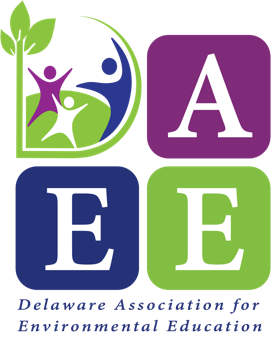 PURPOSEThe DAEE Project grant program provides funding to classroom teachers and non-formal educators for Outdoor Learning Spaces projects.A grant of up to $500 will be available annually to formal educators (classrooms, Pre-K-16) and non-formal educators (nature centers, zoos, museums, government agency staff, etc.). Projects must focus on outdoor learning spaces. Applicants are encouraged to plan innovative, collaborative projects that conform to the program structure outlined below.ELIGIBILITYAny current DAEE member, may submit one proposal per year. Successful awardees may re-apply two years after their original proposal. Awardees must continue to be DAEE members in order to receive funds.GRANT TIMELINEProposal due date: June 30, 2021Notification of award: July 15, 2021Announcement of award: Via EmailGrant life: July 15, 2021-June 30, 2022 Grant report due date: July 15, 2022APPLICATION REQUIREMENTSThe grant application will include:Official, completed printed application form with all items completedProject descriptionTimelineEvaluation planItemized budgetThe application should not exceed three pages.Electronic versions of application documents are requested. DAEE mini-grant programLindsay Lancaster Email: llancaster@healthyfoodsforhealthykids.orgEVALUATION OF PROPOSALSThe Grants Committee evaluates proposals according to the guidelines and merits presented in the Grant Application instructions. A proposal review rubric is available in the application packet.GRANT REQUIREMENTSThe funding period is from July 15 of the award year to June 30 of the following year.  No extensions are possible.Cost sharing (match, in-kind, cooperative funding) is strongly encouraged. Institutional indirect, overhead costs and personal compensation (other than honoraria) CANNOT be funded (e.g. no salary for substitute teachers or other staffing, no payments for contractors, etc.). Grant funds will be issued on a reimbursement basis. The grantee will have to produce all relevant receipts in order to receive reimbursement from the DAEE Treasurer.The final report is due July 15.  The required final report contents are outlined below.Original material produced using this grant support should be available in the public domain and should prominently display credit to the Delaware Association for Environmental Education. OBLIGATIONS OF THE GRANTEEThe Grantee must have an active DAEE membership in order to receive DAEE funds.The Grantee will retain and remit all project receipts in order to receive reimbursement.The Grantee may be asked to contribute updates or photographs for DAEE communications like the quarterly newsletter and/or the DAEE website.The Grantee will present a concurrent session at a DAEE conference.The Grantee will submit a final report, expense sheet, and receipts (electronic format preferred) to both the Grants Committee Chair and DAEE Treasurer following the end of the grant period; the report is due by July 15.  The report (no more than five pages, exclusive of news articles and photos) should include the following items: Project title Project staff’s names and titles Description of activities completed and/or copies of materials produced Audience numbers and description Evaluated impacts and user commentsCopies of news articles and/or pictures Plans for project continuation (if applicable)DAEE Grants Committee Contact Information  Grants Committee ChairLindsay Lancaster Email: llancaster@healthyfoodsforhealthykids.orgDAEE Treasurer Claire MickletzEmail: Claire.Mickletz@delaware.gov